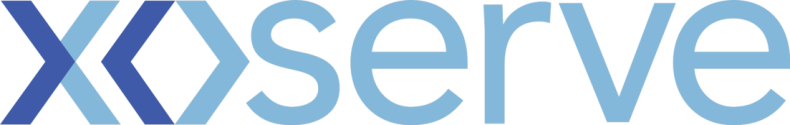 DSC Change ProposalChange Reference Number:  XRN4650Customers to fill out all of the information in this colourXoserve to fill out all of the information in this colour Please send the completed forms to: mailto:box.xoserve.portfoliooffice@xoserve.comDocument Version HistoryTemplate Version HistorySection A1: General DetailsSection A1: General DetailsSection A1: General DetailsChange TitleAutomation of M-Number DVD (M-Number Download Service)Automation of M-Number DVD (M-Number Download Service)Date Raised17/04/1817/04/18Sponsor OrganisationN/AN/ASponsor NameN/AN/ASponsor Contact DetailsN/AN/AXoserve Contact NameAndy Miller / Mark PollardAndy Miller / Mark PollardXoserve Contact Details 0121 623 2348 / 0121 623 25410121 623 2348 / 0121 623 2541Change StatusProposalProposalSection A2: Impacted PartiesSection A2: Impacted PartiesSection A2: Impacted PartiesCustomer Class(es) Shipper National Grid Transmission Distribution Network Operator IGT Shipper National Grid Transmission Distribution Network Operator IGTSection A3: Proposer Requirements / Final (redlined) ChangeSection A3: Proposer Requirements / Final (redlined) ChangeSection A3: Proposer Requirements / Final (redlined) ChangeM-Number files are currently sent via DVD or USB to customers each quarter. The energy Industry, via the Market Intelligence Service project, have requested that this changes to a more frequent and secure service.A new download service has been developed that will be available on a monthly basis. There is no change to the data items being provided, just the delivery mechanism and frequency. New DSC Service Description Table Service Lines have been prepared to support this service.A ROM and BER are not required for this change as the delivery mechanism already exists and this service change is merely utilising an existing mechanism. As a result the ChMC is requested to vary the Service Change Procedures in accordance with Change Management Procedures para 4.1.3 to confirm a ROM and BER are not required.M-Number files are currently sent via DVD or USB to customers each quarter. The energy Industry, via the Market Intelligence Service project, have requested that this changes to a more frequent and secure service.A new download service has been developed that will be available on a monthly basis. There is no change to the data items being provided, just the delivery mechanism and frequency. New DSC Service Description Table Service Lines have been prepared to support this service.A ROM and BER are not required for this change as the delivery mechanism already exists and this service change is merely utilising an existing mechanism. As a result the ChMC is requested to vary the Service Change Procedures in accordance with Change Management Procedures para 4.1.3 to confirm a ROM and BER are not required.M-Number files are currently sent via DVD or USB to customers each quarter. The energy Industry, via the Market Intelligence Service project, have requested that this changes to a more frequent and secure service.A new download service has been developed that will be available on a monthly basis. There is no change to the data items being provided, just the delivery mechanism and frequency. New DSC Service Description Table Service Lines have been prepared to support this service.A ROM and BER are not required for this change as the delivery mechanism already exists and this service change is merely utilising an existing mechanism. As a result the ChMC is requested to vary the Service Change Procedures in accordance with Change Management Procedures para 4.1.3 to confirm a ROM and BER are not required.Proposed ReleaseRX / 21/09/2018RX / 21/09/2018Proposed Consultation Period  10 Working Days 20 Working Days 30 Working daysOther: Consultation not required.  10 Working Days 20 Working Days 30 Working daysOther: Consultation not required. Section A4: Benefits and Justification Section A4: Benefits and Justification Section A4: Benefits and Justification Benefit DescriptionWhat, if any, are the tangible benefits of introducing this change? What, if any, are the intangible benefits of introducing this change?Benefit DescriptionWhat, if any, are the tangible benefits of introducing this change? What, if any, are the intangible benefits of introducing this change?Aligns and harmonises the service with electricity (Industry request)Known and proven secure serviceCost effective and fast deliveryBenefit Realisation When are the benefits of the change likely to be realised?Benefit Realisation When are the benefits of the change likely to be realised?September 2018Benefit Dependencies Please detail any dependencies that would be outside the scope of the change, this could be reliance on another delivery, reliance on some other event that the projects has not got direct control of.Benefit Dependencies Please detail any dependencies that would be outside the scope of the change, this could be reliance on another delivery, reliance on some other event that the projects has not got direct control of.N/ASection A5: Final Delivery Sub Group RecommendationsSection A5: Final Delivery Sub Group RecommendationsSection A5: Final Delivery Sub Group RecommendationsUntil a final decision is achieved, please refer to section C of the form.Until a final decision is achieved, please refer to section C of the form.Until a final decision is achieved, please refer to section C of the form.Final DSG RecommendationApprove / Reject / DeferApprove / Reject / DeferDSG Recommended ReleaseRelease X: Feb / Jun / Nov XX or Adhoc DD/MM/YYYYRelease X: Feb / Jun / Nov XX or Adhoc DD/MM/YYYYSection A6: FundingSection A6: FundingSection A6: FundingFunding Classes  Shipper                                                             XX%   National Grid Transmission                             XX%   Distribution Network Operator                         XX%   IGT                                                                   XX%                                                                           Shipper                                                             XX%   National Grid Transmission                             XX%   Distribution Network Operator                         XX%   IGT                                                                   XX%                                                                          Service Line(s)ROM or funding details Funding Comments Section A7: CHMC Recommendation Section A7: CHMC Recommendation Section A7: CHMC Recommendation Change Status Approve – Issue to DSG Defer – Issue to Consultation Reject Approve – Issue to DSG Defer – Issue to Consultation RejectIndustry Consultation 10 Working Days 20 Working Days 30 Working daysOther: 10 Working Days 20 Working Days 30 Working daysOther:Expected date of receipt for responses (to Xoserve)XX/XX/XXXXXX/XX/XXXXDSC ConsultationDSC ConsultationDSC ConsultationIssued  Yes No Yes NoDate IssuedComms Ref(s)Number of ResponsesSection A8: DSC Voting OutcomeSection A8: DSC Voting OutcomeSection A8: DSC Voting OutcomeSolution Voting   Shipper                                      Approve / Reject / NA / Abstain  National Grid Transmission       Approve / Reject / NA / Abstain	  Distribution Network Operator   Approve / Reject / NA / Abstain  IGT                                             Approve / Reject / NA / Abstain   Shipper                                      Approve / Reject / NA / Abstain  National Grid Transmission       Approve / Reject / NA / Abstain	  Distribution Network Operator   Approve / Reject / NA / Abstain  IGT                                             Approve / Reject / NA / Abstain Meeting Date XX/XX/XXXXXX/XX/XXXXRelease DateRelease X: Feb / Jun / Nov XX or Adhoc DD/MM/YYYY or NARelease X: Feb / Jun / Nov XX or Adhoc DD/MM/YYYY or NAOverall Outcome Approved for Release X / Rejected Approved for Release X / Rejected VersionStatusDateAuthor(s)Summary of ChangesVersionStatusDateAuthor(s)Summary of Changes3.0Approved17/04/2018Emma SmithTemplate approved at ChMC on 11th July